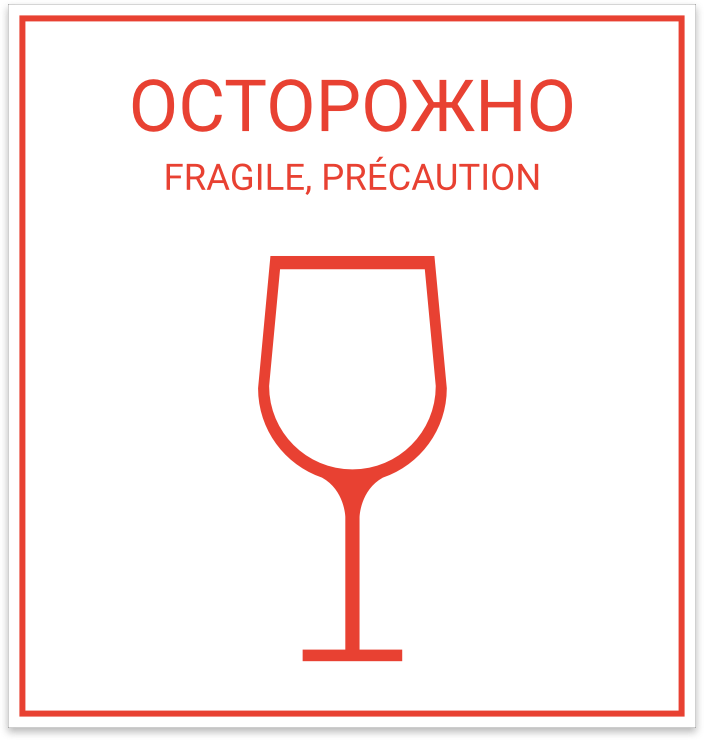 Kantsara V. D.st. Zelenaya,33s. Kharkiv, 61009Ukrainetel. +380 99 440 3325Kantsara V. V.16109 Wind Drive, Edmond, OK, 73013, USAtel. +1 405 209 91 70–––––––––––––––––––––––––––––––––––––––––––––-Kantsara V. D.st. Zelenaya,33s. Kharkiv, 61009Ukrainetel. +380 99 440 3325Kantsara V. V.16109 Wind Drive, Edmond, OK, 73013, USAtel. +1 405 209 91 70